מצע רשימת שלושים-ארבעים לכנסת ה-25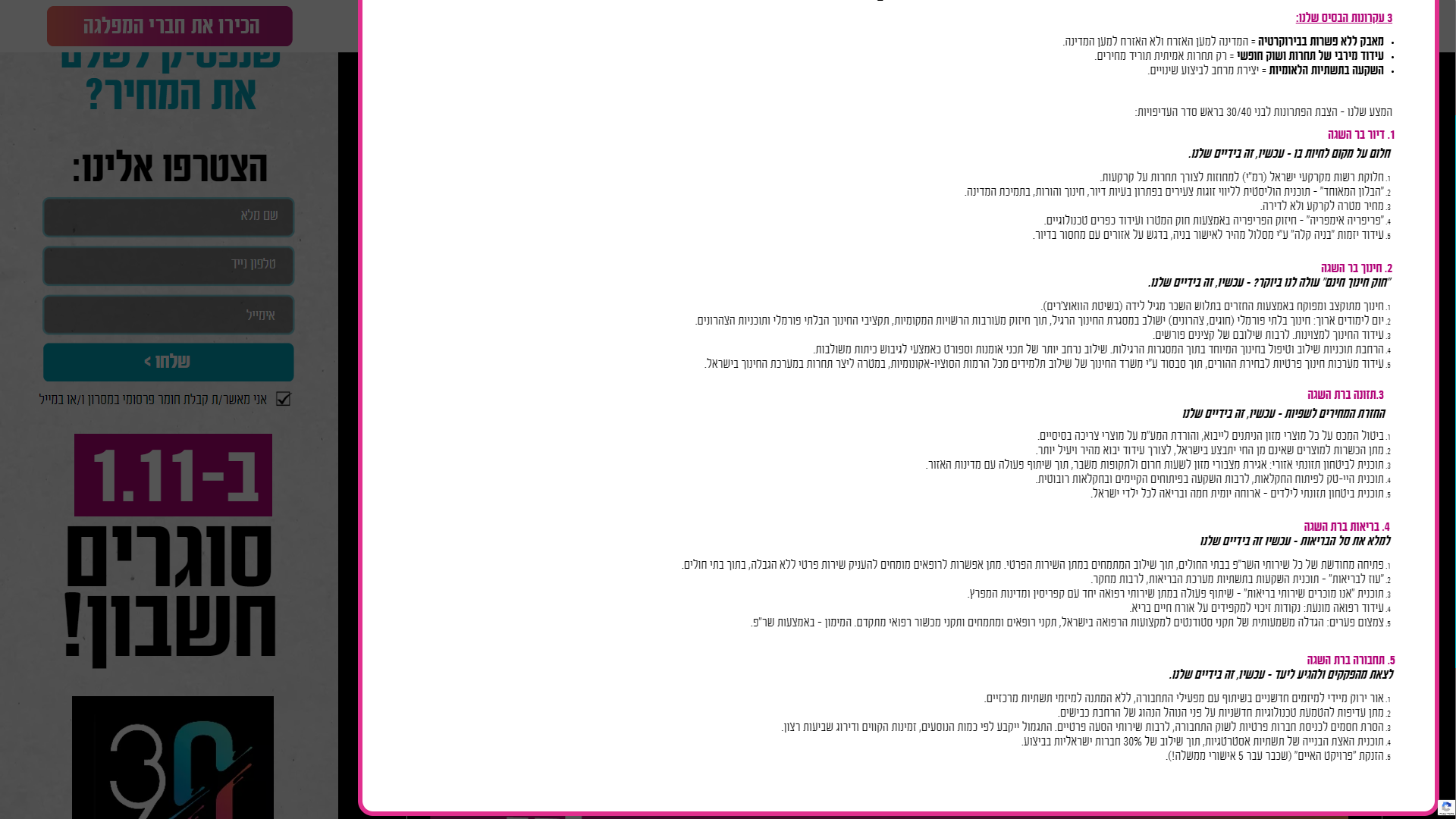 מקור: https://www.3040party.org  [accessed 2.10.2022]